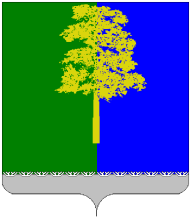 ХАНТЫ-МАНСИЙСКИЙ АВТОНОМНЫЙ ОКРУГ – ЮГРАДУМА КОНДИНСКОГО РАЙОНАРЕШЕНИЕО внесении изменений в решение Думы Кондинского района от 30 июня 2011 года № 111 «Об утверждении Положения о комитете по финансам и налоговой политике администрации Кондинского района в новой редакции»В целях приведения муниципальных правовых актов Кондинского района в соответствие с Бюджетным кодексом Российской Федерации,                    на основании Устава Кондинского района, Дума Кондинского района решила:1. Внести в решение Думы Кондинского района от 30 июня 2011 года № 111 «Об утверждении Положения о комитете по финансам и налоговой политике администрации Кондинского района в новой редакции» (далее – решение) следующие изменения:1.1. пункт 2.1 раздела II приложения к решению изложить в следующей редакции:«2.1. В установленной сфере деятельности Комитет осуществляет полномочия по следующим основным направлениям (областям):правовое регулирование;составление проекта бюджета муниципального образования;организация исполнения бюджета муниципального образования;организация межбюджетных отношений;управление муниципальным долгом муниципального образования;осуществление внутреннего муниципального финансового контроля в пределах полномочий финансового органа муниципального образования;проведение единой бюджетной политики;проведение единой налоговой политики.».1.2. в пункте 2.2 раздела II приложения к решению:абзац первый пункта 2.2 изложить в следующей редакции:«2.2. На основании и во исполнение законов, иных правовых актов Российской Федерации и Ханты-Мансийского автономного округа - Югры, муниципальных правовых актов Кондинского района Комитет принимает акты, в соответствии со своей компетенцией, обязательные для исполнения органами местного самоуправления Кондинского района, органами администрации Кондинского района, органами местного самоуправления городских и сельских поселений в границах Кондинского района, муниципальными учреждениями и иными организациями Кондинского района, определяющие:»;дополнить подпунктом 27 следующего содержания:«27) порядок исполнения решения о применении бюджетных мер принуждения.».1.3. подпункт 11 пункта 2.6 раздела II приложения к решению признать утратившим силу. 1.4. пункт 2.7 раздела II приложения к решению изложить в следующей редакции:«2.7. В области осуществления муниципального финансового контроля  Комитет применяет бюджетные меры принуждения за совершение бюджетного нарушения на основании уведомлений о применении бюджетных мер принуждения органа муниципального финансового контроля.».1.5. в подпункте 10 пункта 2.8 раздела  II приложения к решению слова «целевых и ведомственных целевых программ» заменить словами «муниципальных и ведомственных программ».1.6. подпункт 3 раздела III приложения к решению изложить                             в следующей редакции:«3) участвовать в разработке: проектов решений Думы Кондинского района и иных муниципальных правовых актов Кондинского района                        по вопросам, относящимся к установленным сферам деятельности Комитета, муниципальных и ведомственных программ муниципального образования;».2.	Комитету по финансам и налоговой политике администрации Кондинского района (И.А.Вепрева) зарегистрировать изменения                                в Межрайонной инспекции Федеральной налоговой службы России № 2                     по Ханты-Мансийскому автономному округу – Югре г.Урай в установленном законом порядке.3.	Настоящее решение опубликовать в газете «Кондинский вестник»                  и разместить на официальном сайте органов местного самоуправления Кондинского района.4. Настоящее решение вступает в силу после его официального опубликования.5.	Контроль за выполнением настоящего решения возложить                            на постоянную комиссию Думы Кондинского района по бюджету                              и экономике (А.О.Густов) и главу администрации Кондинского района М.В.Шишкина в соответствии с их компетенцией.Глава Кондинского района                                                            А.Н. Поздеевпгт. Междуреченский19 марта 2014 года № 447УТВЕРЖДЕНОрешением Думы Кондинского районаот 19.03.2014 № 447Изменения в Положение комитета по финансам и налоговой политике администрации Кондинского района1. пункт 2.1 раздела II приложения к решению изложить в следующей редакции:«2.1. В установленной сфере деятельности Комитет осуществляет полномочия по следующим основным направлениям (областям):правовое регулирование;составление проекта бюджета муниципального образования;организация исполнения бюджета муниципального образования;организация межбюджетных отношений;управление муниципальным долгом муниципального образования;осуществление внутреннего муниципального финансового контроля в пределах полномочий финансового органа муниципального образования;проведение единой бюджетной политики;проведение единой налоговой политики.».2. в пункте 2.2 раздела II приложения к решению:абзац первый пункта 2.2 изложить в следующей редакции:«2.2. На основании и во исполнение законов, иных правовых актов Российской Федерации и Ханты-Мансийского автономного округа - Югры, муниципальных правовых актов Кондинского района Комитет принимает акты, в соответствии со своей компетенцией, обязательные для исполнения органами местного самоуправления Кондинского района, органами администрации Кондинского района, органами местного самоуправления городских и сельских поселений в границах Кондинского района, муниципальными учреждениями и иными организациями Кондинского района, определяющие:»;дополнить подпунктом 27 следующего содержания:«27) порядок исполнения решения о применении бюджетных мер принуждения.».3. подпункт 11 пункта 2.6 раздела II приложения к решению признать утратившим силу. 4. пункт 2.7 раздела II приложения к решению изложить в следующей редакции:«2.7. В области осуществления муниципального финансового контроля  Комитет применяет бюджетные меры принуждения за совершение бюджетного нарушения на основании уведомлений о применении бюджетных мер принуждения органа муниципального финансового контроля.».5. в подпункте 10 пункта 2.8 раздела  II приложения к решению слова «целевых и ведомственных целевых программ» заменить словами «муниципальных и ведомственных программ».6. подпункт 3 раздела III приложения к решению изложить                             в следующей редакции:«3) участвовать в разработке: проектов решений Думы Кондинского района и иных муниципальных правовых актов Кондинского района                        по вопросам, относящимся к установленным сферам деятельности Комитета, муниципальных и ведомственных программ муниципального образования;».